Порядок и стоимость получения питания за родительскую плату30.08.2020Стоимость питания в день:Льготное (бесплатное) двухразовое питание (в том числе обучающихся 1-4 классов) - 108 рублей в день:   завтрак - 42 рубля, обед - 66 рублей. 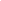 Платное питание для учащихся: завтрак - 50 рублей, обед - 75 рублей.Обеспечение молоком (кисломолочными продуктами) обучающихся 1-4 классов - стоимость 13 рублей 50 копеек (200 грамм).